Thủ tục cấp giấy phép thành lập quỹ và công nhận điều lệ quỹ hoạt động trong phạm vi quận/huyện, xã/phường/thị trấnThông tin thủ tục hành chính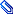 